Work Ethic Marking Scale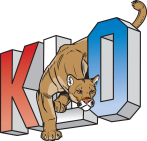 	Student Name: _____________________________________	Teacher (s): _______________________________________Without a doubt, strong work habits will result in higher achievement for all students.  Work ethic is evaluated according to numerous criteria as is demonstrated on a daily basis.  Work ethic will be recorded as "G" for good, "S" for satisfactory or "N" for needs improvement.For formal reporting periods, students must meet all minimum expectations for each category in order to earn the appropriate G, S, or N. Note: Not all of the elements of this rubric will apply to every activity. Elements may be omitted or added depending on the particular task.Comments: CriteriaNNeeds ImprovementSSatisfactoryGGoodLearnerLearnerLearnerLearnerReadinessSometimes listens to instructions; needs frequent prompting and/or supervision to workGenerally listens to instructions; generally uses time well; student works when promptedConsistently listens to instructions and uses time well; student is self-directed, motivated and reliablePreparedness Sometimes brings needed materials; sometimes on time to class; sometimes completes and/or hands in assignmentsGenerally brings needed materials; generally is punctual; generally completes assignments on timeConsistently brings needed materials to class; consistently arrives to class on time; consistently completes assignments on timeCollaborator and ContributorCollaborator and ContributorCollaborator and ContributorCollaborator and ContributorCollaborationSometimes struggles to work well with othersGenerally works well with othersConsistently works well with others and shows open-mindednessContributions to the Learning CommunitySometimes participates actively in lessonsGenerally participates actively in classroom lessons and makes contributionsConsistently participates actively in classroom lessons; contributes thoughtful ideas and questionsInnovator and ThinkerInnovator and ThinkerInnovator and ThinkerInnovator and ThinkerPerseveranceSometimes pushes himself or herself to finish designated class tasksGenerally pushes himself or herself to finish designated class tasks Consistently pushes himself or herself to finish designated class tasksTransformation of LearningSometimes attempts to utilize class content in the pursuit of new understandingsGenerally attempts to utilize class content in  the pursuit of new understandingsConsistently attempts to  utilize class content in  the pursuit of new understandings 